Šaty dělají člověkaPraha, 17. července 2020Jak se oblékáme je naším nejdůležitějším vizuálním vyjádřením. Co o nás ale naše oblečení vypovídá? Psycholožka módy Dawnn Karenová srozumitelně popisuje vliv oblečení na nás samé a na naše okolí a na příkladech ze života ukazuje, jak své oblečení přizpůsobit, tak aby skutečně vyjadřovalo to, co si přejeme. Protože na tom, jak se oblékáme, záleží.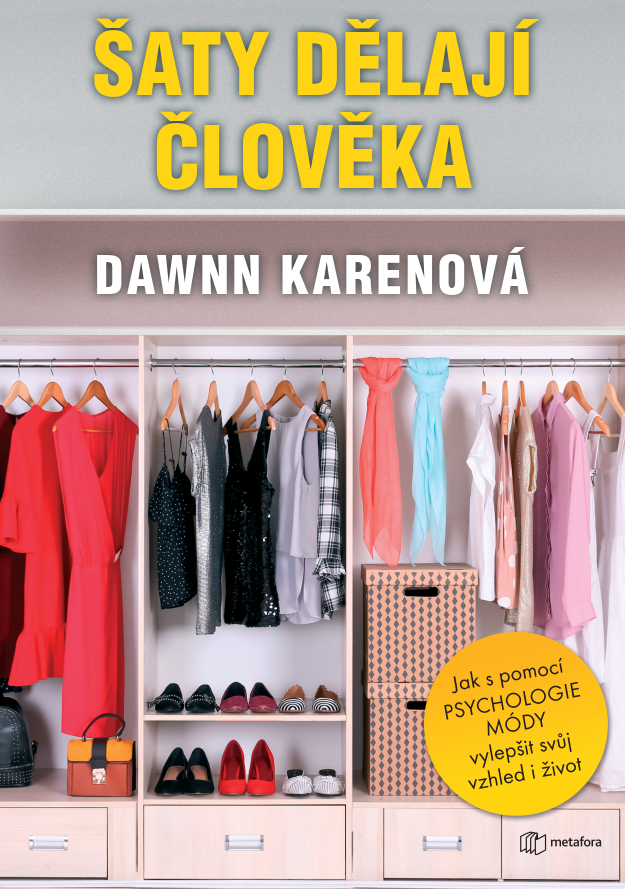 VYTVOŘTE SI SVŮJ STYL A PŘEKONEJTE ROZDÍL MEZI DOJMEM A REALITOU.Móda je nedílnou součástí našich životů a nově se rozvíjející obor psychologie módy to dokládá. Průkopnice Dawnn Karenová ve své knize popisuje vliv oblečení nejen na nositele, ale i na jeho okolí. Ukazuje, proč si vybíráme konkrétní oblečení, a vysvětluje, jak se obléci podle nálady nebo abychom si náladu ovlivnili. Na základě průzkumu a skutečných příkladů ukazuje, jak využít oblečení k transformaci svého života. V této knize vás naučí:•	jak volit oblečení podle nálady, nebo jak si díky němu náladu naopak vylepšit•	jak díky barvám zmírnit pocity úzkosti nebo nervozity•	jak si díky oblečení udržet svou kulturní identitu•	jak vyzařovat sílu v pracovním i osobním životěVstupte do světa módní psychologie a Dawnn vám pomůže posunout váš vzhled i život na vyšší úroveň.256 stran, formát 150×220, cena 329 KčO autorce:Dawnn Karenová je průkopnicí v oblasti módní psychologie. Má magisterský titul z Columbia University's Teaching College a je kvalifikovanou terapeutkou. Pracovala jako modelka, návrhářka a v oblasti public relations. V nedávné době cestovala po Středním východě a Asii, aby obohatila svůj výzkum na poli módní psychologie a pracovala s dalšími klienty. Stala se historickou průkopnicí v oblasti módní psychologie a jednou z nejmladších profesorek psychologie v oddělení sociálních věd na Fashion Institute of Technology a první černoškou v této funkci, a také založila Fashion Psychology Institute®, první online instituci na světě, která nabízí kurzy v novém oboru módní psychologie. Dawnn se specializuje na „kompletní styling a překonávání rozdílu mezi dojmem a realitou". Módní psychologie se zaměřuje na nejrůznější potřeby klientů, od osobního rozvoje přes vztahy až po kariérní postup.Ohlasy:„Výborná kniha a úžasný vhled do barev a světa módy!“ – čtenářská recenze, Amazon„Než jsem si přečetla tuhle knihu, natáhla bych si mikinu a ani nemrkla. Teď si každé ráno nemůžu odpustit zamyšlení nad tím, proč jsem si oblékla, co jsem si oblékla. Tahle kniha není dobrá jenom k tomu, abyste se lépe rozhodli, co na sebe, ale také k tomu, abyste sami sobě lépe porozuměli.“ – čtenářská recenze, AmazonKontaktní údaje:Mgr. Zlata BiedermannováSeen Media, s.r.o.E: zb@seenmedia.czM: +420 737 583 136web: http://www.grada.cz/